MøteprotokollUnderskrift:Vi bekrefter med underskriftene våre at det som er ført i møteboka, er i samsvar med det som ble vedtatt på møtet.______________________	______________________	_____________________________________________	______________________	_____________________________________________	______________________	_______________________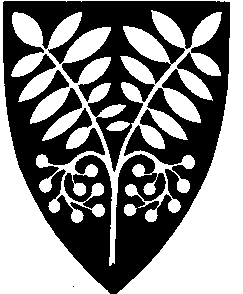 Saltdal kommuneUtvalg:ValgstyreMøtested:Formannskapssalen, Dato:29.08.2017Tidspunkt:Umiddelbart etter formannskapsmøtetFølgende faste medlemmer møtte:Følgende faste medlemmer møtte:Følgende faste medlemmer møtte:NavnFunksjonRepresentererRune BergLederSPWenche SkarheimNestlederAPSverre BreivikMedlemSALTRonny SortlandMedlemFRPSteinar MaarnesMedlemHFølgende medlemmer hadde meldt forfall:Følgende medlemmer hadde meldt forfall:Følgende medlemmer hadde meldt forfall:Følgende medlemmer hadde meldt forfall:Følgende medlemmer hadde meldt forfall:Følgende medlemmer hadde meldt forfall:NavnFunksjonFunksjonFunksjonFunksjonRepresentererTherese MadsenTherese MadsenMedlemMedlemMedlemHFinn-Obert BentsenFinn-Obert BentsenMedlemMedlemMedlemAPFølgende varamedlemmer møtte:Følgende varamedlemmer møtte:Følgende varamedlemmer møtte:Følgende varamedlemmer møtte:Følgende varamedlemmer møtte:Følgende varamedlemmer møtte:NavnNavnNavnMøtte forRepresentererRepresentererAnne Britt SlettengAnne Britt SlettengAnne Britt SlettengTherese MadsenH, FRPH, FRPMerknaderMerknaderMerknaderFra administrasjonen møtte:Fra administrasjonen møtte:NavnStillingRonny SeljesethChristin KristensenRådmannOrganisasjonsrådgiver 